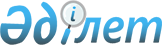 мәслихаттың 2009 жылғы 25 желтоқсандағы № 225 "Қарабалық ауданының 2010-2012 жылдарға арналған аудандық бюджеті туралы" шешіміне өзгерістер енгізу туралыҚостанай облысы Қарабалық ауданы мәслихатының 2010 жылғы 3 ақпандағы № 239 шешімі. Қостанай облысы Қарабалық ауданының Әділет басқармасында 2010 жылғы 16 ақпанда № 9-12-130 тіркелді

      Қарабалық аудандық мәслихаты ШЕШТІ:



      1. Мәслихаттың "Қарабалық ауданының 2010-2012 жылдарға арналған аудандық бюджеті туралы" 2009 жылғы 25 желтоқсандағы № 225 шешіміне (нормативтік құқықтық актілердің мемлекеттік тіркеу реестрінде нөмірі 9-12-128, "Айна" аудандық газетінде 2010 жылғы 13 қаңтарда арнайы шығарылымда жарияланды) мынадай өзгерістер енгізілсін:



      көрсетілген шешімнің 1 қосымшасы осы шешімнің 1 қосымшасына сәйкес жаңа редакцияда жазылсын.



      2. Осы шешім 2010 жылдың 1 қаңтарынан бастап қолданысқа енгізіледі.      Он бірінші

      сессия төрағасы,

      Аудандық мәслихатының

      хатшысы                                    А. Төлебаев      КЕЛІСІЛДІ:      "Қарабалық ауданының қаржы бөлімі"

      мемлекеттік мекемесінің бастығы

      ___________________ Л. Булдакова      "Қарабалық ауданының экономика

      және бюджеттік жоспарлау бөлімі"

      мемлекеттік мекемесінің бастығы

      ____________________ Н. Бодня

Мәслихаттың       

2010 жылғы 3 ақпандағы  

№ 239 шешіміне 1 қосымша Мәслихаттың       

2009 жылғы 25 желтоқсандағы 

№ 225 шешіміне 1 қосымша  Қарабалық ауданының 2010 жылға арналған аудандық бюджеті
					© 2012. Қазақстан Республикасы Әділет министрлігінің «Қазақстан Республикасының Заңнама және құқықтық ақпарат институты» ШЖҚ РМК
				СанатСанатСанатСанатМың теңге,

СомасыСыныпСыныпСыныпМың теңге,

СомасыІшкі сыныпІшкі сыныпМың теңге,

СомасыАтауыМың теңге,

СомасыТүсімдер1424516,01Салық түсімдері445072,001Кіріс салынатын табыс салығы184039,02Жеке табыс салығы184039,003Әлеуметтік салық170932,01Әлеуметтік салық170932,004Жеке меншікке салынатын салық60993,01Мүлікке салынатын салық30769,03Жер салығы7180,04Көлік құралдарына салынатын салық19760,05Бірыңғай жер салығы3284,005Тауарларға, жұмыстарға және қызмет

көрсетуге салынатын ішкі салық26344,02Акциздер1635,03Табиғи және басқа ресурстармен

пайдаланғаны үшін төленетін төлемдер21428,04Кәсіпкерлік және кәсіптік қызметті

жүргізгені үшін төленетін алымдар3053,05Ойын бизнесіне салық228,008Өкілетті мемлекеттік органдармен

немесе лауазымды тұлғалармен заңды

маңызы бар әрекеттер жасағаны және

құжат бергені үшін алынатын міндетті

түрдегі төлемдер2764,01Мемлекеттік баж2764,02Салыққа жатпайтын түсімдер4749,001Мемлекеттік жеке меншіктен түсетін

түсімдер2597,01Мемлекеттік кәсіпорындардың таза

кіріс бөлімінің түсімдері100,05Мемлекеттік меншіктегі мүлікті жалға

беруден түсімдер2497,002Мемлекеттік бюджеттен

қаржыландырылатын, мекемелермен

тауарларды (жұмыс, мемлекеттік емес,

қызмет) іске асырудан түсетін

түсімдер1977,01Мемлекеттік бюджеттен

қаржыландырылатын, мекемелермен

тауарларды (жұмыс, қызмет) іске

асырудан түсетін түсімдер1977,006Басқа салыққа жатпайтын түсімдер175,01Басқа салыққа жатпайтын түсімдер175,03Негізгі капиталдан түскен

түсімдер15553,003Жерді және материалдық емес

активтерді сату15553,01Жерді сату15553,04Трансферттердің түсімі959142,002Мемлекеттік басқарудың жоғары тұрған

органдарының трансферттері959142,02Облыстық бюджеттен алынатын

трансферттер959142,0Бернелік топБернелік топБернелік топБернелік топБернелік топМың теңге,

СомасыІшкі бернелік тобыІшкі бернелік тобыІшкі бернелік тобыІшкі бернелік тобыМың теңге,

СомасыБюджеттік бағдарламаның әкімшілігіБюджеттік бағдарламаның әкімшілігіБюджеттік бағдарламаның әкімшілігіМың теңге,

СомасыБағдарламаБағдарламаМың теңге,

СомасыАтауыМың теңге,

СомасыII. Шығындар1424950,301Жалпы сипаттағы мемлекеттік

қызмет көрсетулер159888,01Мемлекеттік басқарудың жалпы

функцияларын орындайтын

уәкілетті, атқарушы және басқа

органдар139763,0112Аудан мәслихатының аппараты

(облыстық маңызы бар қалалар)11175,0001Аудан мәслихатының қызметін

қамтамасыз ету (облыстық

маңызы бар қалалар)11175,0122Аудан әкімінің аппараты

(облыстық маңызы бар қалалар)38206,0001Аудан әкімінің қызметін

қамтамасыз ету (облыстық

маңызы бар қалалар)38206,0123Қалада аудан әкімінің

аппараты, аудандық маңызы бар

қалалар, кент, ауыл (село),

ауылдық (селолық) округі90382,0001Қалада аудан әкімі

аппаратының, аудандық маңызы

бар қалалар, кент, ауыл

(село), ауылдық (селолық)

округінің жұмыс істеуі88215,0023Мемлекеттік органдарды

материалдық-техникалық

жабдықтау2167,02Қаржылық қызметі12376,0452Ауданның (облыстық маңызы бар

қалалар) қаржы бөлімі12376,0001Аудан бюджетін орындауға және

ауданның коммуналдық меншігін

басқаруға орындау және бақылау

саласында мемлекеттік саясатын

іске асыру жөніндегі қызметтер

(облыстық маңызы бар қалалар)10049,0004Біржолғы талондарды беру

жөнінде жұмыстарды ұйымдастыру

және біржолғы талондарды

асырудан соманың толық

жиынтығын қамтамасыз ету88,0011Коммуналдық меншікке түскен

мүлікті есептеу, сақтау,

бағалау және іске асыру2239,05Жоспарлау және статистикалық

қызметі7749,0453Ауданның (облыстық маңызы бар

қалалар) экономика және

бюджеттік жоспарлау бөлімі7749,0001Аудан бюджетін орындауға және

ауданның коммуналдық меншігін

басқаруға орындау және бақылау

саласында мемлекеттік саясатын

іске асыру жөніндегі қызметтер

(облыстық маңызы бар қалалар)7749,002Қорғаныс2298,01Әскери қажеттіліктер2298,0122Аудан әкімінің аппараты

(облыстық маңызы бар қалалар)2298,0005Жалпы бірегей әскери міндетін

атқару шегіндегі іс-шаралары2298,004Білім802473,71Мектепке дейінгі тәрбиелеу

және оқыту39228,0123Қалада аудан әкімінің

аппараты, аудандық маңызы бар

қалалар, кент, ауыл (село),

ауылдық (селолық) округтері39228,0004Мектепке дейінгі тәрбиелеу

және оқыту ұйымдарының

қызметін қамтамасыз ету39228,02Бастауыш, негізгі орта және

жалпы орта білім745879,7123Қалада аудан әкімінің

аппараты, аудандық маңызы бар

қалалар, кент, ауыл (село),

ауылдық (селолық) округтері3000,0005Ауылдық (селолық) жерлерде

оқушыларды ақысыз мектепке

дейін және кері қарай

жеткізуін ұйымдастыру3000,0464Ауданның білім бөлімі

(облыстық маңызы бар қалалар)742879,7003Жалпы білім беру709684,7006Балалар үшін қосымша білім

беру33195,09Білім саласында басқа

қызметтер17366,0464Ауданның білім бөлімі

(облыстық маңызы бар қалалар)17366,0001Білім бөлімінің қызметін

қамтамасыз ету8351,0005Ауданның (облыстық маңызы бар

қалалар) мемлекеттік білім

ұйымдары үшін оқулықтарды және

оқулық-әдістемелік кешендерін

сатып алу және жеткізу9015,006Әлеуметтік көмек және

әлеуметтік қамтамасыз ету94896,002Әлеуметтік көмек84133,0451Ауданның (облыстық маңызы бар

қалалар) жұмыспен қамту және

әлеуметтік бағдарламалар

бөлімі84133,0002Жұмыспен қамту бағдарламасы22132,0005Мемлекеттік атаулы әлеуметтік

көмек2519,0006Тұрғын үй көмегі706,0007Жергілікті өкілетті

органдардың шешімдері бойынша

жеке санаттағы азаматтарға

қажет ететін әлеуметтік көмек12125,0010Үйден тәрбиеленіп оқытылатын

мүгедек балаларды материалдық

қамтамасыз ету1179,0014Үйде азаматтар қажет ететін

әлеуметтік көмек көрсету16525,001618 жасқа дейінгі балаларға

мемлекеттік жәрдем16041,0017Мүгедектерді оңалтудың жеке

бағдарламасына сәйкес арнайы

гигиеналық құралдармен және

ымдау тілі мамандарының

қызметін ұсыну, жеке көмекші

қажет ететін мүгедектерді

қамтамасыз ету1551,0020Ұлы Отан соғысына Жеңістің 65

жылдығына Ұлы Отан соғысының

қатысушылары мен мүгедектеріне

бір жолғы материалдық көмек

төлем11355,09Әлеуметтік көмек көрсету және

қамтамасыз ету саласында басқа

қызметтер10763,0451Ауданның (облыстық маңызы бар

қалалар) жұмыспен қамту және

әлеуметтік бағдарламалар

бөлімі10763,0001Жұмыспен қамту және әлеуметтік

бағдарламалар бөлімінің

қызметін қамтамасыз ету10446,0011Жәрдемақылар және басқа

әлеуметтік төлемдерді есептеу,

төлеу және жеткізу жөнінде

қызметін төлеу317,007Тұрғын үй-коммуналдық

шаруашылығы39073,01Тұрғын үй шаруашылығы18800,0458Ауданның тұрғын үй-коммуналдық

шаруашылығы, жолаушылар көлік

және автомобильдік жолдар

бөлімі (облыстық маңызы бар

қалалар)8800,0004Жеке санаттағы азаматтарды

тұрғын үймен қамтамасыз ету8800,0467Ауданның құрылыс бөлімі

(облыстық маңызы бар қалалар)10000,0004Инженерлік-коммуникациялық

инфрақұрылымды дамыту,

абаттандыру және (немесе)

сатып алу10000,002Коммуналдық шаруашылығы1281,0458Ауданның тұрғын үй-коммуналдық

шаруашылығы, жолаушылар көлік

және автомобильдік жолдар

бөлімі (облыстық маңызы бар

қалалар)1281,0026Ауданның коммуналдық

шаруашылық меншігінде тұратын,

жылу жүйелерін пайдалануын

ұйымдастыру1281,03Елді мекендерді көркейту18992,0123Қалада аудан әкімінің

аппараты, аудандық маңызы бар

қалалар, кент, ауыл (село),

ауылдық (селолық) округтері18992,0008Елді мекендердің көшелерін

жарықтандыру10000,0009Елді мекендердің

санитарияларын қамтамасыз ету5643,0010Туыссыздарды жерлеу орындарын

күтіп ұстау және жерлеу738,0011Елді мекендерді көркейту және

көріктендіру2611,008Мәдениет, спорт, туризм

және ақпараттық кеңістік80942,01Мәдениет саласындағы қызмет36287,0455Ауданның мәдениет және

тілдерді дамыту бөлімі

(облыстық маңызы бар қалалар)36287,0003Мәдени бос уақыты жұмысын

қолдау36287,02Спорт3701,0465Ауданның дене шынықтыру және

спорт бөлімі (облыстық маңызы

бар қалалар)3701,0006Аудан деңгейінде (облыстық

маңызы бар қалалар) спорттық

жарыстарды өткізу1548,0007Облыстық спорттық жарыстарында

спорттың әр түрі жөнінде

ауданның (облыстық маңызы бар

қалалар) құрама командаларының

мүшелерін дайындау және қатысу2153,03Ақпараттық кеңістік25586,0455Ауданның мәдениет және

тілдерді дамыту бөлімі

(облыстық маңызы бар қалалар)23986,0006Аудандық (қалалық)

кітапханалардың қызмет етуі22835,0007Қазақстан халқының мемлекеттік

тілін және басқа тілдерді

дамыту1151,0456Ауданның (облыстық маңызы бар

қалалар) ішкі саясат бөлімі1600,0002Бұқаралық ақпарат құралдары

арқылы мемлекеттік ақпараттық

саясатын жүргізу1400,0005Телерадио хабарлау арқылы

мемлекеттік ақпараттық

саясатын өткізу жөнінде

қызметтері200,09Мәдениет, спорт, туризм және

ақпараттық кеңістік ұйымдары

бойынша басқа да қызметтер15368,0455Ауданның (облыстық маңызы бар

қалалар) мәдениет және

тілдерді дамыту бөлімі5081,0001Мәдениет және тілдерді дамыту

бөлімінің қызметін қамтамасыз

ету5081,0456Ауданның ішкі саясат бөлімі

(облыстық маңызы бар қалалар)5506,0001Ішкі саясат бөлімінің қызметін

қамтамасыз ету4880,0003Жастар саяси саласында

аймақтық бағдарламасын іске

асыру626,0465Ауданның дене шынықтыру және

спорт бөлімі (облыстық маңызы

бар қалалар)4781,0001Дене шынықтыру және спорт

бөлімінің қызметін қамтамасыз

ету4781,009Жылыту-энергетикалық кешені

және жер қойнауы2500,09Жылыту-энергетикалық кешені

және жер қойнауы саласында

басқа қызметтер2500,0467Ауданның құрылыс бөлімі

(облыстық маңызы бар қалалар)2500,0009Жылыту энергетикалық жүйесін

дамыту2500,010Ауыл, су, орман, балық

шаруашылығы, ерекше

қорғалатын табиғи аумақтар,

қоршаған ортаны және

жануарлар әлемін қорғау,

жер қатынасы28629,01Ауыл шаруашылық4402,0454Ауданның кәсіпкерлік және ауыл

шаруашылық бөлімі (облыстық

маңызы бар қалалар)2008,0099Республикалық бюджеттен

мақсатты трансферттер есебінен

селолық елді мекендердің

әлеуметтік саласының

мамандарын әлеуметтік қолдау

шараларын іске асыру2008,0473Ауданның ветеринария бөлімі

(облыстық маңызы бар қалалар)2394,0001Ветеринария саласында

жергілікті деңгейде

мемлекеттік саясатын іске

асыру жөніндегі қызметтері2034,0004Мемлекеттік органдарды

материалдық-техникалық

жарықтандыру360,06Жер қатынасы6050,0463Ауданның жер қатынастар бөлімі

(облыстық маңызы бар қалалар)6050,0001Аудан аумағында жер

қатынастарын реттік саласында

мемлекеттік саясатын іске

асыру жөніндегі қызметтер6050,09Селолық, су, орман, балық

шаруашылығы, қоршаған ортаны

қорғау және жер қатынасы

саласында басқа қызметтер18177,0455Ауданның мәдениет және

тілдерді дамыту бөлімі

(облыстық маңызы бар қалалар)9350,0008Өңірлік жұмыспен қамту және

кадрларды қайта дайындау

стратегиясын іске асыру

шегінде кенттерде, ауылдарда

(селоларда), ауылдық (селолық)

округтерде әлеуметтік

жобаларды қаржыландыру9350,0473Ауданның ветеринария бөлімі

(облыстық маңызы бар қалалар)2394,0011Эпизоттық іс-шараларды өткізу8827,011Өнеркәсіп, сәулеттік, қала

құрылысы және құрылыс

қызметі8827,02Сәулеттік, қала құрылысы және

құрылыс қызметі8827,0467Ауданның құрылыс бөлімі

(облыстық маңызы бар қалалар)3843,0001Құрылыс бөлімінің қызметін

қамтамасыз ету3843,0468Ауданның сәулет және қала

құрылыс бөлімі (облыстық

маңызы бар қалалар)4984,0001Жергілікті деңгейде сәулет

және қала құрылысы саласында

мемлекеттік саясатын іске

асыру жөніндегі қызметтері4984,012Көлік және коммуникация100116,01Автомобильдік көлік100116,0458Ауданның тұрғын үй-коммуналдық

шаруашылығы, жолаушылар көлік

және автомобильдік жолдар

бөлімі (облыстық маңызы бар

қалалар)100116,0023Автомобильдік жолдар қызмет

етуін қамтамасыз ету100116,013Басқалар19560,09Басқалар19560,0452Ауданның қаржы бөлімі

(облыстық маңызы бар қалалар)4654,0012Ауданның жергілікті атқару

органының резерві (облыстық

маңызы бар қалалар)4654,0454Ауданның кәсіпкерлік және

ауылшаруашылық бөлімі

(облыстық маңызы бар қалалар)9783,0001Кәсіпкерлік, өнеркәсіп және

ауылшаруашылық дамыту

саласында жергілікті деңгейде

мемлекеттік саясатты іске

асыру жөніндегі қызметтері9783,0458Ауданның қала құрылысы,

құрылыс, тұрғын үй-коммуналдық

шаруашылығы, жолаушы көлігі

және автомобиль жолдар бөлімі

(облыстық маңызы бар қалалар)5123,0001Тұрғын үй-коммуналдық

шаруашылығы, жолаушы көлігі

және автомобиль жолдар

саласында жергілікті деңгейде

мемлекеттік саясатын іске

асыру жөнінде қызметтері5123,015Трансферттер85747,61Трансферттер85747,6452Ауданның (облыстық маңызы бар

қалалар) қаржы бөлімі85747,6006Пайдаланбаған мақсатты

трансферттерді қайтару

(пайдаланбағанға дейін)1,6020Бюджеттік салада еңбек төлемі

қорын өзгертуге байланысты

жоғары бюджетке мақсатты

ағымды трансферттер85746,0III. Таза бюджеттік

несиелеу14233,0Бюджеттік несиелер14233,010Селолық, су, орман, балық

шаруашылығы, ерекше қоршалатын

табиғи аумақтар, қоршаған

ортаны қорғау және жануарлар

әлемі, жер қатынасы14233,01Ауыл шаруашылығы14233,0454Ауданның кәсіпкерлік және ауыл

шаруашылық бөлімі (облыстық

маңызы бар қалалар)14233,0009Селолық елді мекендердің

әлеуметтік саласының

мамандарды әлеуметтік

қолдаудың шараларын іске асыру

үшін бюджеттік кредиттер14233,0IV. Қаржылық активтерімен

операциялар бойынша сальдо0,0V. Бюджеттің тапшылығы

(профицит)-14667,3VI. Бюджеттің тапшылығын

қаржыландыру (профицитті

пайдалану)14667,3